ITALIA  	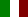 RiferimentoEURES Milano Rif. 105/2022MansioneService Technician, Maintenance Technician Maintenance EngineerService Technician, Maintenance Technician Maintenance Engineer
Place of work: Nord Italy
Deadline for applications: 30/04/2023
Job description:
What you can do for us:
• On-site and remote service of our production systems for semiconductor chips, you work at the forefront of technology!
• Preventive service and execution of safety checks on-site at our customers' facilities
• Carrying out fault analyses and repairs on our complex technical hi-tech systems
• Installation and commissioning of our systems and machines
• Regular participation in training courses for technical innovations
What convinces us:
• You as a person with your authentic personality and your passion as well as practical experience for the commissioning and service of mechatronic system
• With your successful completion (training/technician/studies) in electrical engineering/mechatronics, also automotive/mechanical engineering/ you are able to carry out installations, maintenance and commissioning of our mechatronic systems.
• You are used to communicating with customers on an equal footing in German and English, carrying out your work independently and in a structured manner, and taking an analytical and implementation-oriented approach to technical issues.
• Driving license class B is mandatory
What we can offer you:
• a very good work-life balance and a work from your home office
• a working culture characterized by team spirit with a start-up spirit and a "Duz culture" at all levels
• An unlimited employment relationship with 30 days annual vacation and very good earnings structures in an owner-managed family business (37 years).
• Additional, company pension plan c
• Private supplementary health insurance, additional accident insurance (depends on country of employment)
• Further training: e.g. electrician, safety training, orientation seminars, English.
• Training and instruction on the systems and machines to be supervised at home and abroad
• Induction with support from a coach
• Annual team and company events, various benefits ... and much more!
• if required, company car with private use (depends on country of employment)
The training period is approx. 6 - 12 months, depending on the product group and your previous knowledge. The training takes place at internal training centers of the system manufacturers, via online seminars and/or on- the-job. Does our job offer from the home office sound promising? Then, we look forward to receive your application by email.
JV’s Contract:
Type of contract: permanent Hour/week.: 40
Salary (currency): from 3000 to 4500€
Further benefits. Company Car Travel expenses: yes 1:1 Transfer benefits: yes Accommodation: no
Candidate’s requirements:
Educational level: Skilled worker, Bachelor or Master
Professional experience: Repair and maintenance, Field or onsite Service
Language Skills: Italian Native speaker, English B1
Computer skills: Windows, Office Driving license: yes
How to apply:
send CV and cover letter in English to
hr@digitron.de and cc eures@afolmet.itSedeNord ItaliaNumero posti1Email:hr@digitron.deScadenza:30/04/2023RiferimentoEURES Milano Rif. 94/2022MansioneADDETTO AL BANCO (preparazione prodotti, compresa piastra per carne e vendita)ADDETTO AL BANCO (preparazione prodotti, compresa piastra per carne e vendita)
Sede di lavoro: Corso Buenos Aires, 86 – Via Paolo Sarpi, 54 (in apertura) – NB TUTTI I DIPENDENTI POTRANNO ESSERE DISLOCATI IN DIVERSE SEDI, SECONDO LE ESIGENZE AZIENDALI
Scadenza selezione: NON HA Descrizione:
Fast food italiano, in forte espansione, a tema carne di qualità, cerca per rapido inserimento, 5-6 addetti al banco per i punti vendita di Milano
Il/la candidato/a dovrà:
occuparsi della preparazione dei prodotti, dalle materie prime al prodotto finito per la vendita, avendo cura di controllare magazzino e relative scadenze prodotti quotidianamente in modo meticoloso;
occuparsi della pulizia all'interno del locale, nonché delle attrezzature, ogni giorno; gestire la vendita, dalla fase di promozione al cliente fino alla gestione della cassa, con emissione di documenti fiscali;
sapersi relazionare in modo costruttivo con i colleghi;
lavorare in modo autonomo, dopo aver acquisito le necessarie competenze e metodo di lavoro, tramite formazione aziendale.
Requisiti:
predisposizione al contatto con il pubblico; buona comunicazione;
ottima conoscenza dell'italiano e dell'inglese (se non inglese va bene anche lo spagnolo);
buona padronanza e utilizzo dei principali Social Media (Facebook, Instagram, etc.) voglia di fare e di crescere; pensare in modo positivo con una spiccata propensione al problem solving;
Puntualità e serietà Gradita esperienza pregressa.
Il lavoro si svolge su turni di 6 giorni lavorativi su 7 (compresi week end, festivi e notturni) si richiede per tanto flessibilità oraria, oltre a voglia di mettersi in gioco e voglia di crescere all'interno di un team giovane e dinamico, è possibile infatti crescere professionalmente all'interno dell'azienda, arrivando anche a ricoprire ruoli di responsabilità.
Condizione della richiesta:
Tipo di contratto: Tempo determinato CCNL RISTORAZIONE E PUBBLICI ESERCIZI Rinnovabile: SI, finalizzato ad indeterminato, dopo adeguato periodo di formazione e valutazione da parte della direzione
N.°ore sett.: 40 (CON POSSIBILITÀ DI STRAORDINARI)
Retribuzione (specificare moneta): SALARIO IN BASE AL LIVELLO , SOLITAMENTE PARTIAMO DA UN 6 O 5 livello , più bonus a raggiungimento di obiettivi concordati e Vitto presso il negozio
Alloggio: se si necessita di alloggio, collaboriamo con proprietaria di stanze e posti letti , garantendone la serietà ( il costo è a carico del dipendente)
Caratteristiche del candidato: Titolo di studi: DIPLOMA DI MATURITÀ
Esperienza: ALMENO 6 MESI NELLA RISTORAZIONE
Lingue richieste: ITALIANO C2 NECESSARIO, inglese B2 e/o spagnolo B2
Competenze informatiche: office - social Patente di guida: si Altri requisiti: problem solving, attitudine alla vendita e al contatto con il pubblico, responsabile e preciso, puntuale, carattere solare.
Candidatura:
Inviare CV in Italiano con fototessera e lettera di presentazione via mail a DORA FRANZOSO
email: personale@braciamoci.it e email per conoscenza a eures@afolmet.itSedeMilanoNumero posti5TitolodiplomaEmail:personale@braciamoci.it e in cc a eures@afolmet.itScadenza:31/12/2022RiferimentoEURES Milano Rif. 93/2023MansioneResp. ANIMAZIONE, Resp. MINI E JUNIOR CLUB, FITNESS & YOGA PRO, SPORT PRO, DJ – Tecnici Suono&LUCI, Animatori MINI & JUNIOR, ANIMATORI SOCIAL MEDIA, ANIMATORI FOTOGRAFICI, Animatori musicali, COREOGRAFI, BALLERINI, CANTANTI, OPERATORI MINI CLUB, OPERATORI SPORTIVI PRO, INFERMIERI – GROUP LEADER, Assistenti BAGNANTI.Resp. ANIMAZIONE, Resp. MINI E JUNIOR CLUB, FITNESS & YOGA PRO, SPORT PRO, DJ – Tecnici Suono&LUCI, Animatori MINI & JUNIOR, ANIMATORI SOCIAL MEDIA, ANIMATORI FOTOGRAFICI, Animatori musicali, COREOGRAFI, BALLERINI, CANTANTI, OPERATORI MINI CLUB, OPERATORI SPORTIVI PRO, INFERMIERI – GROUP LEADER, Assistenti BAGNANTI.
Descrizione: Obiettivo Tropici è un’azienda italiana che opera sul mercato dei servizi turistici da oltre 25 anni, dedita alla ricerca costante di risorse umane per offrire la giusta collocazione dei profili esaminati al fine di fornire un immediato sbocco alla richiesta di lavoro in tale ambito.
Non occorre aver maturato una precedente esperienza; alla formazione del candidato ci pensiamo noi. La partecipazione al processo selettivo, nel caso in cui dovesse andare a buon fine, garantisce l’accesso alla fase di formazione con la conseguente proposta contrattuale.
Condizione della richiesta:
Tipo di contratto: Tempo Determinato – Part time o full time Rinnovabile: SI N.°ore sett.: Variabile Retribuzione (specificare moneta): da € 1.000 a €2.500 lorde in base all’esperienza e il ruolo
Trasferta: SI Viaggio: SI Alloggio: SI
Caratteristiche del candidato:
Titolo di studi: Diploma Esperienza: No
Lingue richieste: Inglese B1, Tedesco A2/B1, Francese B1
Competenze informatiche: SI Patente di guida: NO – ma, preferibile
Candidatura:
Inviare Cv con foto e cover letter al Resp. Risorse Umane
info@obiettivotropici.it e email per conoscenza a eures@afolmet.itSedeItaliaNumero posti1500TitolodiplomaEmail:info@obiettivotropici.it and cc eures@afolmet.itScadenza:30/09/2023RiferimentoEURES Milano Rif. 91_2022MansioneSenior Service Operations Rif. 91_2022Senior Service Operations Rif. 91_2022
Job description:
Deloitte's Service Operations practice works with service companies in different industries to improve their profitability and productivity. We help our customers enhance the elements of their business model by applying an analytical and "outside the box" approach to improve the quality of service delivery while creating value for its organization.
The team dedicated to the Public sector supports our clients in identifying solutions and models aimed at improving productivity, efficiency, quality of services offered, with the support of new technologies.
In this context we are looking for resources to join our dynamic and motivated Service Operations Team, for activities of project management, business planning, definition of feasibility studies, digital transformation and change management, for clients in the Public sector.
Candidate’s requirements:
Educational level: Degree
Professional experience: 2-8 yrs
Language Skills: Italian C2, English C1
Driving license: B
Other requirements:
Experience gained in:
Business Process Reengineering, Program/Project Management, Functional Analysis, IT Governance, Digital Transfromation, Programs and Projects co- financed by Structural Funds,
BPR and Change Management and/or International organizations; experience in projects supporting Public Administration and interest in the public sector
How to apply :
Send CV and Cover Letter in Italian or English to Francesca Spinelli
fspinelli@deloitte.it and cc to eures@afolmet.itSedeMilano e RomaNumero posti15Email:fspinelli@deloitte.it and cc to eures@afolmet.itScadenza:31/05/2023RiferimentoEURES Milano Rif. 90/2022MansioneSenior Cyber Identity Rif. 90_2022Senior Cyber Identity Rif. 90_2022
Job description:
As a Consultant/Senior Consultant in the Cyber Application & Identity team, you will have the opportunity to share your experience and knowledge with younger colleagues, starting to develop leadership skills, and identifying the best solution for the client, dealing with:
• Supporting pre-sales activities: supporting the relevant manager/partner in the preparation of documentation for responding to customer needs and tenders in the IAM field
• Project Coordination: acting as a supervisor of the Deloitte delivery team and technology solution vendors. The activity must be carried out in synergy with a relevant Deloitte manager or partner on the client
• IAM/IAG solution design: collection of business requirements, identifying key processes, critical applications; design of necessary processes for user provisioning activities, design of necessary approval workflows involved in provisioning processes, definition of necessary policies and procedures to support implementation of provisioning processes, including incident and problem management processes
• IAM/IAG technology solutions: feasibility studies, software selection, definition of project plans in synergy with Deloitte partners/managers, the client's team and the technology solution vendor's team, implementation of the functionalities defined in the design phase on the IAM/IAG platform, security awareness of company staff and training of ICT staff, post implementation support
Candidate’s requirements:
Educational level: Degree in technical/scientific subjects
Professional experience: 2-6 years of experience, preferably in consulting companies in Identity & Access Management (in supporting implementation of the technological infrastructure and in defining the necessary operational processes)
Language Skills: Italian C2, English C1
Other requirements:
• Strong skills in digital identity management
• Experience in implementing security technology solutions, including IAM/IAG implementations, cloud platform Access management and Directory management
• Knowledge of the main IAM standards and protocols (SAML, OAuth, OpenID) and of the main administration functionalities of Windows/Linux systems
• Knowledge of suite: ForgeRock, OneIdentity, Saviynt, Oracle IAM, CyberArk e SailPoint
• Nice to have possession of security certifications: ISO/IEC 27001 LA, CISSP, CISM or of product IAM
• Availability to travel in Italy and abroad
How to apply :
Send CV and Cover Letter in Italian or English to Francesca D’Acquisto
fdacquisto@deloitte.it and cc to eures@afolmet.itSedeMilano e RomaNumero posti1Email:fdacquisto@deloitte.it and cc to eures@afolmet.itScadenza:31/05/2023RiferimentoEURES Milano Rif. 89_2022MansioneSenior Cyber Data & Privacy Rif. 89_2022Senior Cyber Data & Privacy Rif. 89_2022
Job description:
As a Senior Consultant in Cyber Data Team, you will share your knowledge and experiences working in a team of diverse and talented professionals that enjoy designing innovative data protection solutions and services, for market leading customers across Europe in diverse industries (Financial Services, Energy, Telecommunications Media & Technology, Life Sciences & Healthcare) as well as governments and public sector clients globally.
You will thrive in an international environment, developing and managing innovative strategic initiatives for international customers and collaborating with colleagues belonging to different geographies and backgrounds.
You will:
• Manage data protection activities within wider projects, identifying, evaluating, and designing best in class data protection solutions, demonstrating operational excellence, vision and strategic thinking
• Manage privacy by design activities within wider projects, identifying, evaluating, and designing best in class solutions and strategies to support our Clients to mitigate risks and to be able to demonstrate full compliance with the privacy regulations (e.g. GDPR compliance, CCPA compliance, ISO 27701)
• Research, analyze and interpret applicable privacy laws and regulations relevant to Europe and national laws and regulations, and international privacy laws, regulations or directives and recommend deliverables, enhancements to processes, policies, procedures, and contracts for all business areas of our Clients
• Help clients define technical and business requirements for data protection solutions as well as develop business processes and policies related to controlling access to data. This includes helping clients to identify, understand and protect their most critical data throughout the data lifecycle.
• Execute complex project activities, coordinate part of the team while supporting your more senior colleagues in managing client relations and expectations
• Face and solve customer challenges in innovative and effective way
• Leverage on technology to provide innovation, operational excellence and new business models to customers
• Engage with internal and external stakeholders to strengthen business relations and create business opportunities
Candidate’s requirements:
Educational level: Degree in technical/scientific subjects
Professional experience: 2-6 years of experience, preferably in Consulting company
Language Skills: Italian C2, English C1
Other requirements:
• Solid expertise in Data Privacy and GDPR, Data Protection solutions (e.g. DLP, CASB, Data Discovery and Data Masking, Data Encryption and Key Management), Data Protection Assessment and Benchmarks, Data privacy compliance in particular advanced level, report, communicate, research laws, regulations, requirements, regulatory audits and risk assessment
• Knowledge of general cybersecurity concepts and methods such as Governance, Risk & Compliance, incident management, security policy creation
• Passion and curiosity for the cybersecurity industry and technology trends, innovations and frameworks, as well as current IT security technologies
• Be an independent and collaborative person who cooperates in one or more project teams to deliver high quality results
• Possess interpersonal skills and the ability to develop effective and lasting relationships with clients and colleagues
• Ability to conduct complex analyses and communicate them clearly and concisely to target audiences of different cultures, technical backgrounds and levels of seniority
How to apply :
Send CV and Cover Letter in Italian or English to Francesca D’Acquisto
fdacquisto@deloitte.it and cc to eures@afolmet.itSedeMilano e RomaNumero posti5Email:fdacquisto@deloitte.it and cc to eures@afolmet.itScadenza:31/05/2023RiferimentoEURES Milano Rif. 88_2022MansioneSenior Cyber Application Security Rif. 88_2022Senior Cyber Application Security Rif. 88_2022
Job description:
As a Consultant/Senior Consultant in the Cyber Application & Identity team, you will have the opportunity to share your experience and knowledge with younger colleagues, starting to develop leadership skills, and identifying the best solution for the client, dealing with:
• SAP authorisation models: management of authorisations, profiles, roles at application level, Identification of Best Practices in application and product security and Digital Security solutions
• Segregation of Duties (SoD) at functional and application level
• Configuration security elements of the SAP Basis module
• General IT controls (ITGC) and application controls (ITAC) in SAP environment gained in IT audit activities on SAP systems
Educational level: Degree in technical/scientific subjects
Professional experience: 2-6 years of experience, preferably in consulting companies or in Information Security/Internal Audit
Language Skills: Italian C2, English C1
Other requirements:
• Good knowledge of main SAP functional/transactions/App modules and Fiori Launchpad
• Knowledge of the main IT tools and the Office package (MS Excel, MS PowerPoint, MS Word) and data analysis techniques (e.g. data mining)
• SAP and SAP security certifications
• SAP security training courses
• Knowledge of S/4 HANA platform, with a focus on authorisation management
• Knowledge of SAP GRC Access Control, SAP GRC Process Control, SAP GRC Risk Management, SAP Cloud Identity Access Governance offering, SAP Enterprise Digital Rights Management by NextLabs, SAP Enterprise Threat Detection, SAP Customer Data Cloud (ex Gigya), SAP Business Technology Platform, SAP Ariba, SAP CAR, SAP MDG, SAP BW, SAP UI Masking & UI Logging
• Knowledge of Segregation of Duties rules and principles (SoD): experience in SoD Risk Analysis and Remediation activities, SoD Rules Matrix definition and Review
• Knowledge of the main SAP configurable controls and Basis security settings
• Certifications in information security/IT Audit (es. CISA, CISSP, ISO27001 LA, CISM)
• Availability to travel in Italy and abroad
How to apply :
Send CV and Cover Letter in Italian or English to Francesca D’Acquisto
fdacquisto@deloitte.it and cc to eures@afolmet.itSedeMilano e RomaNumero posti3Email:fdacquisto@deloitte.it and cc to eures@afolmet.itScadenza:31/05/2023RiferimentoEURES Milano Rif. 87_2022MansioneSenior Cyber Infratructure Security Rif. 87_2022Senior Cyber Infratructure Security Rif. 87_2022
Job description:
As a Consultant/Senior Consultant you will have the opportunity to share your experience and knowledge with younger colleagues, starting to develop new leadership skills, and identifying the best solution for the client, dealing with:
• Security Engineering: design, implementation and adoption of the main SOAR and Cyber Defense solutions: SIEM, UEBA and Security Analytics, Endpoint Detection & Response (EDR), Orchestration & Incident Response automation, both in IT and OT/ICS/SCADA fields
• SOC/CERT: analysis, design and review of processes and technology solutions supporting security operations and incident management
• Cyber Threat Intelligence (CTI): definition of CTI processes and capabilities, adoption of the main supporting tools (e.g., TIP, MISP), monitoring of threats and identification of the most appropriate mitigation and response strategies
• Cyber GRC: automation of the main Cyber Security processes and capabilities, through the adoption and development of GRC solutions in different application areas: security operations & incident management, data protection & compliance, policy management, business continuity & resilience
Candidate’s requirements:
Educational level: Degree in technical/scientific subjects
Professional experience: 2-6 years of experience, preferably in a Consulting firm
Language Skills: Italian C2, English C1
Other requirements:
• Solid expertise in Cyber Security: Security Engineering, SOC/CERT, Cyber Threat Intelligence (CTI), Cyber GRC
• Good knowledge of technological solutions in the field of Cyber Security, with particular reference to SOAR and Cyber Defense solutions
• Excellent technical background with particular reference to aspects of internetworking, network security and knowledge of system level in Windows and Unix
• Nice to have Information security certifications: CISSP, CISM, SSCP, SANS, ISO27001, CEH
• Availability to travel in Italy and abroad
How to apply :
Send CV and Cover Letter in Italian or English to Francesca D’Acquisto
fdacquisto@deloitte.it and cc to eures@afolmet.itSedeMilano e RomaNumero posti2Email:fdacquisto@deloitte.it and cc to eures@afolmet.itScadenza:31/05/2023RiferimentoEURES Milano Rif. 86_2022MansioneSenior Cyber Emerging Technologies Rif. 86_2022Senior Cyber Emerging Technologies Rif. 86_2022
Job description:
As a Senior Consultant in our Emerging Technologies team, you will share your knowledge and experiences working in a global team of diverse and talented professionals that enjoy designing cybersecurity architectures,
identifying new cybersecurity technologies for industrial environments as well as helping our clients exploring the cyber risks dimension for smart factories and operational fields, for market leading companies in diverse industries at international level (Energy, Manufacturing, Utilities, Hospitality, Life Sciences & Healthcare).
You will:
• Manage cybersecurity projects, identifying, evaluating, and designing best in class cybersecurity solutions, demonstrating operational excellence, vision and strategic thinking
• Execute complex project activities, coordinate part of the team while supporting Manager in managing the client
• Face and solve customer cybersecurity technology-driven challenges in innovative and effective way
• Leverage on technology to provide innovation, operational excellence and new business model to customers
• Engage with internal and external stakeholders, both at the HQ and factory/plant level, to strengthen business relations and create business opportunities
• Manage main activities such as: Maturity and/or Technical Assessment, Risk Management, Secure Architecture & Network Review/Design.
Candidate’s requirements:
Educational level: Degree in technical/scientific subjects
Professional experience: 2-6 years of experience, preferably in a Consulting firm or OEMs
Language Skills: Italian C2 English C1
Other requirements:
• Solid expertise in Maturity Assessment, Risk Management, Secure Architecture & Network Design, Technical Analysis, Solutions Identification and roll- out support
• Passion and curiosity for the cybersecurity industry and technology trends, innovations and frameworks, as well as current IT security technologies
• Be an independent and collaborative person who cooperates in one or more project teams to deliver high quality results
• Possess interpersonal skills and the ability to develop effective and lasting relationships with clients and colleagues
• Ability to conduct complex analyses and communicate them clearly and concisely to target audiences of different cultures, technical backgrounds and levels of seniority
How to apply :
Send CV and Cover Letter in Italian or English to Francesca D’Acquisto
fdacquisto@deloitte.it and cc to eures@afolmet.itSedeMilano e RomaNumero posti3Email:fdacquisto@deloitte.it and cc to eures@afolmet.itScadenza:31/05/2023RiferimentoEURES Milano Rif. 85_2022MansioneSenior Cyber Detect & Respond Rif. 85_2022Senior Cyber Detect & Respond Rif. 85_2022
Job description:
As a Senior Consultant you will have the opportunity to share your experience and knowledge with younger colleagues, starting to develop leadership skills, and identifying the best solution for the client, dealing with:
• SOC/CERT and Cyber Threat Hunting: analysis, design and review of processes and technology solutions supporting security operations and incident management, security event management and monitoring, cyber threat hunting
• Cyber Threat Intelligence (CTI): definition of CTI processes and capabilities, adoption of the main supporting tools (e.g. TIP, MISP), monitoring of threats and identification of the most appropriate mitigation and response strategies
• Ethical Hacking: Penetration Test on applications (Mobile/WEB/Legacy/ etc.), Penetration Test on infrastructures (IP/SCADA/IOT/ etc.), Identification and analysis of application vulnerabilities, Identification and analysis of network and system vulnerabilities
• Incident Response and Forensic: forensic analysis of the host component, forensic analysis of the network component, reverse engineering, extrapolation of IOCs and creation of the corresponding threat model, Application of the created threat model to identify new compromises, Provide guidelines to support the remediation phase
Candidate’s requirements:
Educational level: Degree in technical/scientific subjects
Professional experience: 2-6 years of experience, preferably in a Consulting firm
Language Skills: Italian C2 English C1
Other requirements:
• Strong skills in Cyber Security: Ethical Hacking, Incident Response and Forensic, SOC/CERT- Cyber Threat Hunting, Cyber Threat Intelligence (CTI)
• Good knowledge in the following areas:
o Cyber Security: preferably in SIEM, SOAR, UEBA, EDR e di Cyber Defence
o Vulnerability Assessement: Application vulnerabilities, network and system vulnerabilities
o System Administration: Microsoft Active Directory, router, Firewall, switch, balancers, waf, ips
• Nice to have Certifications: OSSTMM, SANS, CEH (Certified Ethical Hacker), Offensive Security (OSCP)
• Availability to travel in Italy and abroad
How to apply :
Send CV and Cover Letter in Italian or English to Francesca D’Acquisto
fdacquisto@deloitte.it and cc to eures@afolmet.itSedeMilano e RomaNumero posti1Email:fdacquisto@deloitte.it and cc to eures@afolmet.itScadenza:31/05/2023RiferimentoEURES Milano Rif. 84/2022MansioneSenior Cyber Strategy Rif. 84/2022Senior Cyber Strategy Rif. 84/2022
Job description:
As a Senior Consultant in Strategy & Transformation Team, you will share your knowledge and experiences working in a team of diverse and talented professionals that enjoy designing innovative cybersecurity architectures, for market leading customers across Europe in diverse industries (Financial Services, Energy, Telecommunications Media & Technology, Life Sciences & Healthcare) as well as governments and public sector clients globally.
You will thrive in an international environment, developing and managing innovative strategic initiatives for international customers and collaborating with colleagues belonging to different geographies and backgrounds.
You will:
• Manage cybersecurity activities within wider projects, identifying, evaluating, and designing best in class cybersecurity solutions, demonstrating operational excellence, vision and strategic thinking
• Execute complex project activities, coordinate part of the team while supporting your more senior colleagues in managing client relations and expectations
• Face and solve customer challenges in innovative and effective way
• Leverage on technology to provide innovation, operational excellence and new business models to customers
• Engage with internal and external stakeholders to strengthen business relations and create business opportunities
Candidate’s requirements:
Educational level: Degree in technical/scientific subjects
Professional experience: 2-6 years of experience, preferably in a Strategic Consulting Company
Italian C2 English C1
Other requirements:
• Solid expertise in Cyber Security Strategies, Cyber Security Assessment and Benchmarks
• Passion and curiosity for the cybersecurity industry and technology trends, innovations and frameworks, as well as current IT security technologies
• Be an independent and collaborative person who cooperates in one or more project teams to deliver high quality results
• Possess interpersonal skills and the ability to develop effective and lasting relationships with clients and colleagues
• Ability to conduct complex analyses and communicate them clearly and concisely to target audiences of different cultures, technical backgrounds and levels of seniority
How to apply: Send CV and Cover Letter in Italian or English to Francesca D’Acquisto
fdacquisto@deloitte.it and cc to eures@afolmet.itSedeMilano e RomaNumero posti14Email:fdacquisto@deloitte.it and cc to eures@afolmet.itScadenza:31/05/2023RiferimentoEURES Milano Rif. 78/2022MansioneTecnico assistenza / manutentore Rif. 78/2022Profilo Richiesto: Tecnico assistenza / manutentore (m/f/d)
Sede di lavoro: Somaglia (Lodi).
Descrizione:
Azienda tedesca leader nel settore dell'intralogistica è alla ricerca di un “tecnico assistenza / manutentore (m/f/d) nel settore dell'intralogistica” .
L'Azienda nasce come impresa familiare ed è diventata oggi azienda internazionale di successo nel settore della tecnologia digitale e che offre sistemi, software e servizi personalizzati nell'ambito dell'intralogistica 4.0 – dal ricevimento automatizzato delle merci, alla produzione e al montaggio, fino alla spedizione dei materiali.
Grazie alle competenze nei processi della logistica e della produzione garantisce ai clienti un’evasione degli ordini precisa e puntuale – “il giorno giusto nella quantità giusta al posto giusto”.
Per il suo team e in un’ottica di crescita costante, è ora alla ricerca di un supporto per il suo moderno impianto intralogistico, gestito per un’azienda commerciale internazionale di successo nel settore della vendita al dettaglio a Somaglia (Lodi).
Condizione della richiesta:
Tipo di contratto: Indeterminato N.°ore sett.: 40 su Turni
Caratteristiche del candidato:
Titolo di studi: diploma di formazione professionale con qualifica di elettricista industriale, elettrotecnico, meccatronico o puoi attestare una formazione professionale equipollente
Esperienza: esperienza nel troubleshooting elettrico e nella costruzione di macchinari e impianti, idealmente nel settore dei trasloelevatori e della movimentazione dei materiali
Lingue richieste: Inglese B1
Altri requisiti: Ti piace avere un contatto diretto con i clienti e ti piace affrontare le sfide tecniche in modo indipendente nonché insieme al tuo team e risolverle con una mentalità hands-on. Non hai problemi con il lavoro in altezza (idoneità al lavoro in altezza a causa di alcuni lavori in magazzini a scaffalature verticali).
Candidatura:
Modalità di presentazione della candidatura: online: tramite il seguente portale:
https://dualconcept.intervieweb.it/jobs/tecni co-assistenza--manutentore-mfx--settore- intralogistico-288465/it/
o invia CV in IT o EN o DE a
selezione@ahk.it e cc a eures@afolmet.itSedeSomaglia (Lodi)Numero posti1Titolodiploma di formazione professionale con qualifica di elettricista industriale, elettrotecnico, meccatronicoEmail:selezione@ahk.it  e in cc a eures@afolmet.itSito:https://dualconcept.intervieweb.it/jobs/tecnico-assistenza--manutentore-mfx--settore-intralogistico-288465/it/?2055944114Scadenza:31/12/2022RiferimentoEURES Milano Rif. 81/2022MansioneTechnical Operations Manager Rif. 81/2022Profilo Richiesto: Technical Operations Manager
Sede di lavoro: Rho, Milano
Descrizione:
Azienda leader nel settore produzione di catene da mortasatura, accessori ed utensili per la lavorazione del legno, è alla ricerca di un Technical Operations Manager nella zona di Rho, Milano (MI).
L’azienda si distingue da sempre per la qualità dei suoi prodotti e per il know-how sviluppato in oltre mezzo secolo.
Condizione della richiesta:
Tipo di contratto: indeterminato N.°ore sett.: 40
Caratteristiche del candidato:
Titolo di studi: una formazione ed un background tecnici
Esperienza: esperienza pregressa in ruoli manageriali in realtà manufatturiere
Lingue richieste: Inglese B2/C1 – Tedesco come plus Altri requisiti: Possiedi una buona conoscenza (metodologica e tecnica) di Lean Management e hai esperienza in gestione e processi di cambiamento. Possiedi solide doti analitiche ed organizzative nonché orientamento al risultato. Possiedi abilità comunicative ed interpersonali e ti reputi una persona flessibile, dinamica, proattiva e motivata.
Hai le soft skills per integrarti rapidamente in un nuovo contesto e per collaborare con diversi stakeholder. Riconosci l’importanza del lavoro di squadra e il valore delle persone all’interno di un team
Candidatura:
tramite il seguente portale:
https://dualconcept.intervieweb.it/jobs/techn ical-operations-manager-mfd-297748/it/
e inviare CV in IT o EN o DE a
selezione@ahk.it e cc a eures@afolmet.itSedeRho (MI)Numero posti1Email:selezione@ahk.it  e in cc a eures@afolmet.itSito:https://dualconcept.intervieweb.it/jobs/technical-operations-manager-mfd-297748/it/Scadenza:12/01/2023RiferimentoEURES Milano Rif. 82/2022MansioneAccount Manager Italia Rif. 82/2022Profilo Richiesto: Account Manager Italia
Sede di lavoro: Nord Italia
Descrizione:
Azienda operante nel settore produzione e vendita di ricambi per autovetture, furgoni e camion per il mercato indipendente dei ricambi, è alla ricerca di un Account Manager Italia nel settore dell'aftermarket automobilistico.
Offre soluzioni e ricambi precisi per ogni situazione e per ogni automobilista, dal dipendente di un'officina competente all'ambizioso pilota di rally, dall'appassionato di auto d'epoca all'automobilista di tutto il mondo che ha bisogno di poter contare sulla propria auto.
L'azienda offre ai suoi clienti oltre 24.000 ricambi affidabili e durevoli, prodotti nei propri stabilimenti e presso gli impianti di partner produttivi selezionati.
Con sede centrale e centro logistico ad Amburgo, l'azienda ha una rete di circa 1.000 dipendenti in tutto il mondo. Lavorando con partner, officine e meccanici in 120 Paesi, l'azienda garantisce che gli automobilisti possano contare su ricambi e soluzioni di qualità superiore.
Al fine di espandere la propria attività sul mercato nazionale e internazionale, sta cercando un Account Manager Italia per il proprio team con sede nel nord Italia.
Condizione della richiesta:
Tipo di contratto: Indeterminato N.°ore sett.: 40
Caratteristiche del candidato:
Titolo di studi: laurea in gestione aziendale o simile.
Esperienza: esperienza professionale e conoscenze rilevanti nella vendita/gestione dei clienti (con background e conoscenze tecniche).
Lingue richieste: Inglese B2/C1 – Tedesco come plus
Competenze informatiche: SAP Altri requisiti: profonda conoscenza del mercato italiano e in particolare dell'aftermarket automobilistico. approccio analitico e olistico, con un grande orientamento al cliente.
Hai ottime capacità comunicative e ti piace condurre delle trattative. Ti piace lavorare in team e supportare i colleghi nel raggiungimento degli obiettivi aziendali
Candidatura:
tramite il seguente portale:
https://dualconcept.intervieweb.it/jobs/accou nt-manager-italia-mfd-297916/it/
e inviare CV in IT o EN o DE a
selezione@ahk.it e in cc a eures@afolmet.itSedeNord ItaliaNumero posti1TitoloLaurea in gestione aziendale o simileEmail:selezione@ahk.it  e in cc a eures@afolmet.itSito:https://dualconcept.intervieweb.it/jobs/account-manager-italia-mfd-297916/it/Scadenza:31/12/2022RiferimentoEURES Milano Rif. 83/2022MansioneIngegnere (Civile o Ambientale) - Rif. 83/2022Ingegnere (Civile o Ambientale) - Rif. 83/2022
Sede di lavoro: Brescia
Descrizione:
Società leader nel settore Energie Rinnovabili per l’ampliamento del team engineer della filiale di Brescia, è alla ricerca di un Ingegnere (Civile o Ambientale) con una buona conoscenza della lingua tedesca (livello B1). L'azienda è attiva da 40 anni nello sviluppo, nella produzione e nella manutenzione di sistemi a ciclo Rankine Organico (ORC). Grazie alla sua lunga esperienza nel campo dell'efficienza energetica, produce anche espansori di gas e pompe di calore di grandi dimensioni, contribuendo al processo di decarbonizzazione.
Condizione della richiesta:
Tipo di contratto: Indeterminato N.°ore sett.: 40
Caratteristiche del candidato:
Titolo di studi: Laurea in ingegneria civile o ambientale o diploma come geometra o qualifica affine
Esperienza: 2 anni di esperienza nel Settore della progettazione civile o ambientale
Lingue richieste: Tedesco B1, Inglese e Italiano sono un plus.
Competenze informatiche: buona conoscenza di Microsoft Office, dei software CAD e dei software di calcolo e di gestione documentale in uso
Altri requisiti: Hai una buona capacità relazionale e di team building. Hai una ottima gestione del tempo e sei un buon problem solver dalla mentalità analitica. Sei portato naturalmente a migliorarti ed al raggiungimento di obiettivi sfidanti con metodo e devozione.
Hai anche una buona conoscenza delle tecniche di costruzione, montaggio e realizzazione di opere civili e delle relative normative. Hai un’ottima conoscenza del disegno tecnico civile. Hai una buona conoscenza sulla redazione di computi metrici
Candidatura:
tramite il seguente portale:
https://dualconcept.intervieweb.it/jobs/ingeg nere-civile-o-ambientale--mfd-288639/it/
e inviare CV in IT o EN o DE a
selezione@ahk.it e in cc a eures@afolmet.itSedeBresciaNumero posti1TitoloLaurea in ingegneria civile o ambientaleEmail:selezione@ahk.it  e in cc a eures@afolmet.itSito:https://dualconcept.intervieweb.it/jobs/ingegnere-civile-o-ambientale--mfd-288639/it/Scadenza:31/12/2022RiferimentoEURES Milano Rif. 76/2022MansioneTouristic Entertainer Rif. 76/2022Touristic Entertainer Rif. 76/2022
No of available posts: 40
Place of work: Northern Italy
Deadline for applications: 30.06.2023
Description of the task: DO YOU SPEAK GERMAN, DUTCH or ENGLISH and want to use it? EVENTI ANIMAZIONE selects young people with the German, Dutch ore English language skills for the SUMMER SEASON 2023 DEPARTURES starting from month of MARCH/APRIL 2023
No experience required, only excellent knowledge of the GERMAN, DUTCH OR ENGLISH LANGUAGE
We offer: FREE ONLINE TRAINING COURSE AFTER THE COURSE, CONTRACT WITH MONTHLY SALARY FOR THE SUMMER SEASON REFUND OF TRAVEL EXPENSES Round Trip BOARD AND ACCOMMODATION IN THE TOURISTIC STRUCTURE
JV’s Contract: Type of contract: Fixed Term Renewable: Yes Hour/week.: 20-40 Hours Salary (currency): 600-1200 € Further benefits. Yes Travel expenses: Yes Transfer benefits: Yes Accommodation: Yes Other: /
Candidate’s requirements:
Educational level: Medium Level School Professional experience: no
Language Skills: German B2 or English B2 or Dutch B2
Computer skills: no Driving license: no Other requirements: no
Application: How to apply: Send your CV + Photo + Your personal Description by e mail to
hr@tradinganimazione.it ; e20selections@gmail.com and cc eures@afolmet.it quoting the reference numberSedeNord ItaliaNumero posti40TitoloDiplomaEmail:hr@tradinganimazione.it ; e20selections@gmail.com and cc eures@afolmet.itScadenza:30/06/2023RiferimentoEURES Milano Rif. 59/2022MansioneInside Sales RepresentativeProfilo Richiesto: Inside Sales Representative
Descrizione:
Nell'ambito del suo sviluppo, il nostro team Italiano è alla ricerca di un venditore TeleSales bilingue olandese/francese. All'interno dell'ufficio commerciale e sotto la responsabilità di Davide BIANCANI e Yves LE GOHEBEL, avrai le seguenti funzioni:
• Gestire l'intero rapporto commerciale, dall'individuazione del prospect, alla qualificazione dei fabbisogni, alla redazione dei preventivi, fino alla finalizzazione del business e al follow up delle pratiche. La prospezione sarà effettuata per telefono o videoconferenza.
• Assumere la responsabilità del follow-up di un portafoglio clienti e garantirne la fidelizzazione e lo sviluppo, gestire la quotidianità, promuovere nuove offerte Connexing, garantire il rispetto delle scadenze
• Partecipare attivamente agli incontri d'affari, essere ambasciatori dell'azienda con partner interni ed esterni, essere coinvolti nei progetti aziendali.
Dans le cadre de son développement, notre équipe Italian recherche un.e Commercial.e TeleSales bilingue Néerlandais/Français. Au sein du service commercial et sous la responsabilité de Davide BIANCANI, vous gérerez les missions suivantes :
• Gérer l'ensemble de la relation commerciale, depuis l'identification du prospect, la qualification des besoins, l'élaboration des devis, jusqu'à la finalisation des affaires et au suivi des dossiers. La prospection se réalisera par téléphone ou par visioconférence.
• Prendre en charge le suivi d’un portefeuille clients et en assurer la fidélisation et le développement, gérer le quotidien, promouvoir les nouvelles offres de Connexing, s’assurer de la tenue des délais
• Participer activement aux réunions commerciales, être ambassadeur de l'entreprise auprès des partenaires internes et externes, s'impliquer sur les projets de l'entreprise.
Condizione della richiesta:
Tipo di contratto: Tempo determinato 6 mesi Rinnovabile: si trasformato in tempo indeterminato
N.°ore sett.: 40 Retribuzione (specificare moneta): 2.000 € fisso lordo + 1.000 variabile
Altri informazioni: Il candidato dovrà gestire prospect e clienti ubicati in Olanda e nella parte fiamminga del Belgio
Caratteristiche del candidato: Titolo di studi: Diploma superiore o laurea
Esperienza: Si
Lingue richieste: Olandese C2 Francese B2 Inglese B2
Candidatura:
Inviare CV e cover letter via e mail a :
Biancani Davide d.biancani@connexing.com e cc a eures@afolmet.itSedeRho -Numero posti1Email:d.biancani@connexing.com e cc a eures@afolmet.itScadenza:31/12/2022RiferimentoEURES Milano Rif. 01/2022EURES Milano Rif. 01/2022MansioneEU Project Designer & ManagerEU Project Designer & ManagerEU Project Designer & Manager
Job description: X23 is looking for a EU Project Designer&Manager who can contribute to the Organisation management of co-funded projects as well as to the development of new European funds opportunities.
The candidate will join one a team dedicated to this specific activites and be part of an organisation with a long and successful track-record as Coordinator and operating in Italy in the field of innovation. The ideal candidate should have a background and knowledge of EU grant writing as well as a reasonable experience in project management.
To be successful to the selection process, the candidate should have a strong interest and passion about innovation and how this applies to different sector, spanning over the EU framework opportunities. A good knowledge of the Horizon Europe and the main EU funding programme is a must.
The candidate will be responsible of the listed activities:
• Prospecting European fund opportunities
• Design proposals according to the specific call detected
• Managing/coordinating projects as required, including liaising with funders and partners
• Planning and implementing project activities, keeping records and elaborating reports
• Developing and leading on the implementation of project plans, including time plans, detailed technical activities
• Delivery of project reports, internally and externally
• Checking and approving project management accounts, plans, project budgets and project financial monitoring
• Project financial reporting
• Anticipating resource and delivery issues and risks, identify solutions agreeing these with relevant stakeholders and implementing them for the benefit of the team/project
• Managing key relationship at international level
• Management of the project’s whole life cycle
• Definition of the steps, objectives and implementation models in relation to the drafting of new projects
• Management and coordination of project partners
• Management of the relationships/contacts
Type of contract: Servizi e Commercio, 2nd/3rd Level Hour/week.: 40 Salary (currency): from EUR 1.200 to EUR 1400
Candidate’s requirements:
Educational level: Level 5: Tertiary education (first stage)
Professional experience: Proven successful experience in designing and managing EU private and public grants Experience in dealing with national and international project partners It will be considered a plus if the candidate has:
• Experience of working within the innovation ecosystem, • Experience of complex projects (e.g. EU-funded projects with large Consortia), • Experience Of Cross-sectorial Partnership Working Technical Skills And Knowledge, • Deep knowledge of Project Management and grant designing and management in EU, • Education and knowledge of EU institution and politics, Project Management and grant designing, • Proficiency in English language (C1), • Knowledge of another language spoken in EU
• Grant writing Competencies, • Ability to manage different projects and multitasking
• Planning and Reporting skills, • Budgeting skills, • Organisational skills, • Strong Relationship Management skills, • Results oriented and problem solving, • Negotiation skill
• Excellent verbal and written presentation skills, and ability to engage and motivate people at all levels Grant writing, • Ability to work both in autonomy and in team, Language Skills: English C1 Italian B1, Computer skills: full command of Windows and Macintosh systems; full command of digital tools for project management such as Trello, GDrive, Asana, EMDesk Driving license: optional
How to apply: Send CV and cover letter referring to EU Project Designer & Manager Ref. 01/2022 via e mail to:
info@x-23.org and cc eures@afolmet.itEU Project Designer & Manager
Job description: X23 is looking for a EU Project Designer&Manager who can contribute to the Organisation management of co-funded projects as well as to the development of new European funds opportunities.
The candidate will join one a team dedicated to this specific activites and be part of an organisation with a long and successful track-record as Coordinator and operating in Italy in the field of innovation. The ideal candidate should have a background and knowledge of EU grant writing as well as a reasonable experience in project management.
To be successful to the selection process, the candidate should have a strong interest and passion about innovation and how this applies to different sector, spanning over the EU framework opportunities. A good knowledge of the Horizon Europe and the main EU funding programme is a must.
The candidate will be responsible of the listed activities:
• Prospecting European fund opportunities
• Design proposals according to the specific call detected
• Managing/coordinating projects as required, including liaising with funders and partners
• Planning and implementing project activities, keeping records and elaborating reports
• Developing and leading on the implementation of project plans, including time plans, detailed technical activities
• Delivery of project reports, internally and externally
• Checking and approving project management accounts, plans, project budgets and project financial monitoring
• Project financial reporting
• Anticipating resource and delivery issues and risks, identify solutions agreeing these with relevant stakeholders and implementing them for the benefit of the team/project
• Managing key relationship at international level
• Management of the project’s whole life cycle
• Definition of the steps, objectives and implementation models in relation to the drafting of new projects
• Management and coordination of project partners
• Management of the relationships/contacts
Type of contract: Servizi e Commercio, 2nd/3rd Level Hour/week.: 40 Salary (currency): from EUR 1.200 to EUR 1400
Candidate’s requirements:
Educational level: Level 5: Tertiary education (first stage)
Professional experience: Proven successful experience in designing and managing EU private and public grants Experience in dealing with national and international project partners It will be considered a plus if the candidate has:
• Experience of working within the innovation ecosystem, • Experience of complex projects (e.g. EU-funded projects with large Consortia), • Experience Of Cross-sectorial Partnership Working Technical Skills And Knowledge, • Deep knowledge of Project Management and grant designing and management in EU, • Education and knowledge of EU institution and politics, Project Management and grant designing, • Proficiency in English language (C1), • Knowledge of another language spoken in EU
• Grant writing Competencies, • Ability to manage different projects and multitasking
• Planning and Reporting skills, • Budgeting skills, • Organisational skills, • Strong Relationship Management skills, • Results oriented and problem solving, • Negotiation skill
• Excellent verbal and written presentation skills, and ability to engage and motivate people at all levels Grant writing, • Ability to work both in autonomy and in team, Language Skills: English C1 Italian B1, Computer skills: full command of Windows and Macintosh systems; full command of digital tools for project management such as Trello, GDrive, Asana, EMDesk Driving license: optional
How to apply: Send CV and cover letter referring to EU Project Designer & Manager Ref. 01/2022 via e mail to:
info@x-23.org and cc eures@afolmet.itSedeTreviglio (BG)Treviglio (BG)posti11Email:info@x-23.org and cc eures@afolmet.itinfo@x-23.org and cc eures@afolmet.itScadenza:31/12/202231/12/2022RiferimentoEURES Milano Rif. 12/2022MansioneFARMACISTA Rif. 12/2022Profilo Richiesto: FARMACISTA
N.° posti: 10
Sede di lavoro: Milano, Fino Mornasco (CO), Saronno (VA)
Descrizione: Per strutturato gruppo di gestione di farmacie a Milano, Fino Mornasco (CO) e Saronno (VA) cerchiamo FARMACISTI anche neo titolati. La risorsa si occuperà della vendita dei farmaci; inoltre dovrà dedicarsi all'allestimento della vetrina e degli espositori, alla cassa e al magazzino.
Il farmacista dovrà applicare le normative aziendali in materia di sicurezza e prevenzione pandemica. I candidati devono essere in possesso della laurea in farmacia o in chimica e tecnologie farmaceutiche o titoli equipollenti e iscrizione all’albo dei farmacisti aggiornata al 2021.
Completano il profilo e saranno considerate caratteristiche preferenziali ottime doti relazionali e comunicative, orientamento alla vendita e al raggiungimento degli obiettivi, affidabilità e serietà.
Si offre contratto di somministrazione a tempo determinato con prospettive d’inserimento diretto in azienda. L’orario di lavoro sarà full time su turni.
Condizione della richiesta:
Tipo di contratto: ccnl farmacie private, proposta a tempo indeterminato/ su Novara giro ferie Rinnovabile: N.°ore sett.: 40 Retribuzione (specificare moneta): ral annuale prevista 25.000-30.000
Caratteristiche del candidato:
Titolo di studi: laurea in farmacia o in chimica e tecnologie farmaceutiche o titoli equipollenti e iscrizione all’albo dei farmacisti aggiornata al 2021
Esperienza: non richiesta
Lingue richieste: italiano B2 Competenze informatiche: non richieste
Patente di guida: non necessaria
Altri requisiti: ottime doti relazionali e comunicative e capacità di risoluzione dei problemi, affidabilità e serietà. Empatia.
Modalità di presentazione della candidatura:
Inviare CV e lettera d'accompagnamento specificando il Nr. di riferimento dell'offerta a Umana S.p.A, Area specialistica sanità email:
sanita@umana.it e cc a eures@afolmet.itSedeMilano, Fino Mornasco (CO), Saronno (VA)Numero posti10TitoloLaurea in Farmacia o CTF o equipollentiEmail:sanita@umana.it e cc a eures@afolmet.itScadenza:31/12/2022RiferimentoEURES Milano Rif. 13/2022MansioneFarmacisti Rif. 13/2022Profilo Richiesto: FARMACISTA
N.° posti: 10
Sede di lavoro: Alessandria, Novara
Descrizione: Per strutturato gruppo di gestione di farmacie a Novara e Alessandria cerchiamo FARMACISTI anche neo titolati.
La risorsa si occuperà della vendita dei farmaci; inoltre dovrà dedicarsi all'allestimento della vetrina e degli espositori, alla cassa e al magazzino. Il farmacista dovrà applicare le normative aziendali in materia di sicurezza e prevenzione pandemica.
I candidati devono essere in possesso della laurea in farmacia o in chimica e tecnologie farmaceutiche o titoli equipollenti e iscrizione all’albo dei farmacisti aggiornata al 2021.
Completano il profilo e saranno considerate caratteristiche preferenziali ottime doti relazionali e comunicative, orientamento alla vendita e al raggiungimento degli obiettivi, affidabilità e serietà.
Si offre contratto di somministrazione a tempo determinato con prospettive d’inserimento diretto in azienda. L’orario di lavoro sarà full time su turni.
Condizione della richiesta:
Tipo di contratto: ccnl farmacie private, proposta a tempo indeterminato/ su Novara giro ferie
N.°ore sett.: 40
Retribuzione (specificare moneta): ral annuale prevista 25.000-30.000
Caratteristiche del candidato:
Titolo di studi: laurea in farmacia o in chimica e tecnologie farmaceutiche o titoli equipollenti e iscrizione all’albo dei farmacisti aggiornata al 2021
Esperienza: non richiesta
Lingue richieste: italiano B2 Competenze informatiche: non richieste
Patente di guida: non necessaria
Altri requisiti: ottime doti relazionali e comunicative e capacità di risoluzione dei problemi, affidabilità e serietà. Empatia.
Modalità di presentazione della candidatura:
Inviare CV e lettera di motivazione specificando il Nr. di riferimento dell'offerta a : Umana S.p.A, Area specialistica sanità email:
sanita@umana.it e cc a eures@afolmet.it
SedeAlessandria e NovaraNumero posti10TitoloLaurea in Farmacia o CTF o equipollentiEmail:sanita@umana.it e cc a eures@afolmet.itScadenza:31/12/2022RiferimentoEURES Milano Rif. 09/2022MansioneInfermiere ItaliaINFERMIERE
N.° posti: 20
Sede di lavoro: Alessandria, Biella, Torino, Cuneo, Novara, Padova, Vicenza, Treviso, Belluno, Venezia, Verona, Ravenna, Piacenza, Modena, Bologna, Ferrara, Genova, Savona
Descrizione: L’inserimento sarà presso strutture di alto livello alberghiero ed assistenziale per utenti geriatrici. L’infermiere farà parte di squadra di lavoro composta da profili sanitari, educatori professionali oltre al personale OSS.
La risorsa si occuperà della somministrazione dei farmaci e delle terapie, di monitorare le condizioni dell’ospite, di aggiornare la cartella clinica ed effettuare medicazioni qualora fosse necessario.
Inoltre la risorsa dovrà applicare le normative aziendali in materia di sicurezza e prevenzione pandemica. I candidati dovranno essere a conoscenza delle tecniche di primo soccorso e dei protocolli sanitari.
Condizione della richiesta:
Tipo di contratto: Tempo determinato 6/12 mesi cooperative sociali/uneba
N.°ore sett.: 38
Retribuzione (specificare moneta): ral annuale prevista 25.000-30.000
Caratteristiche del candidato:
Titolo di studi: laurea triennale in scienze infermieristiche o titolo equipollente e iscrizione all’albo delle professioni infermieristiche italiano o del Paese di provenienza.
Esperienza: non richiesta
Lingue richieste: italiano B2
Competenze informatiche: non richieste
Patente di guida: non necessaria
Altri requisiti: ottime doti relazionali e comunicative e capacità di risoluzione dei problemi, affidabilità e serietà. Empatia
Candidatura: Inviare CV e lettera di accompagnamento a Umana S.p.A, Area specialistica sanità email:
sanita@umana.it e cc a eures@afolmet.it indicando il numero di riferimento dell'offerta.
Le candidature ricevute senza il codice di riferimento non saranno prese in considerazioneSedeVarie località ItaliaNumero posti20TitoloLaurea in Scienze InfermieristicheEmail:sanita@umana.it e cc eures@afolmet.itScadenza:31/12/2022RiferimentoEURES Milano Rif. 10/2022MansioneInfermiere LombardiaINFERMIERE
N.° posti: 20
Sede di lavoro: Milano, Legnano, Varese, Mantova, Brescia.
Descrizione: L’inserimento sarà presso strutture di alto livello alberghiero ed assistenziale per utenti geriatrici.L’infermiere farà parte di squadra di lavoro composta da profili sanitari, educatori professionali oltre al personale OSS. La risorsa si occuperà della somministrazione dei farmaci e delle terapie, di monitorare le condizioni dell’ospite, di aggiornare la cartella clinica ed effettuare medicazioni qualora fosse necessario.
Inoltre la risorsa dovrà applicare le normative aziendali in materia di sicurezza e prevenzione pandemica. I candidati dovranno essere a conoscenza delle tecniche di primo soccorso e dei protocolli sanitari.
Condizione della richiesta:
Tipo di contratto:Tempo determinato 6/12 mesi cooperative sociali/uneba
N.°ore sett.: 38
Retribuzione (specificare moneta): ral annuale prevista 25.000-30.000
Rimborso spese: non previsto Caratteristiche del candidato:
Titolo di studi: laurea triennale in scienze infermieristiche o titolo equipollente e iscrizione all’albo delle professioni infermieristiche italiano o del Paese di provenienza.
Esperienza: non richiesta
Lingue richieste: Italiano B2
Competenze informatiche: non richieste
Patente di guida: non necessaria
Altri requisiti: ottime doti relazionali e comunicative e capacità di risoluzione dei problemi, affidabilità e serietà. Empatia
Candidatura: Inviare CV e lettera di accompagnamento a Umana S.p.A, Area specialistica sanità email: sanita@umana.it e cc a eures@afolmet.it indicando il numero di riferimento dell'offerta.
Le candidature ricevute senza il codice di riferimento non saranno prese in considerazione
SedeMilano, Legnano, Varese, Mantova, BresciaNumero posti20TitoloLaurea in Scienze InfermieriscticheEmail:sanita@umana.it e cc eures@afolmet.itScadenza:31/12/2022RiferimentoEURES Milano Rif. 11/2022MansioneInfermiere ip PsichiatricoINFERMIERE IP PSICHIATRICO
N.° posti: 10
Sede di lavoro: Dueville (VI), Cologna Veneta (VR)
Descrizione: L’inserimento sarà presso una struttura psichiatrica di natura riabilitativa; l’edificio è immerso nel verde, per raggiungerlo però è necessario essere auto muniti.
La risorsa si occuperà della somministrazione dei farmaci e delle terapie, di monitorare le condizioni dell’ospite, di aggiornare la cartella clinica ed effettuare medicazioni qualora fosse necessario. Inoltre la risorsa dovrà applicare le normative aziendali in materia di sicurezza e prevenzione pandemica. I candidati inoltre dovranno essere a conoscenza delle tecniche di primo soccorso e dei protocolli sanitari.
Condizione della richiesta:
Tipo di contratto: cooperative sociali, proposta a tempo indeterminato
N.°ore sett.: 36
Retribuzione (specificare moneta): ral annuale prevista 25.000-30.000
Alloggio: previsto fornito direttamente dall’azienda utilizzatrice
Caratteristiche del candidato:
Titolo di studi: laurea triennale in scienze infermieristiche o titolo equipollente e iscrizione all’albo delle professioni infermieristiche italiano o del Paese di provenienza.
Esperienza: non richiesta
Lingue richieste: italiano B2
Competenze informatiche: non richieste
Patente di guida: automunito
Altri requisiti: ottime doti relazionali e comunicative e capacità di risoluzione dei problemi, affidabilità e serietà. Empatia
Candidatura: Inviare CV e lettera di accompagnamento a Umana S.p.A, Area specialistica sanità email:
sanita@umana.it e cc a eures@afolmet.it indicando il numero di riferimento dell'offerta.
Le candidature ricevute senza il codice di riferimento non saranno prese in considerazioneSedeDueville (VI), Cologna Veneta (VR)Numero posti10TitoloLaurea in Scienze InfermieristicheEmail:sanita@umana.it e cc eures@afolmet.itScadenza:31/12/2022